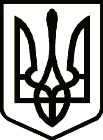 БАШТЕЧКІВСЬКА СІЛЬСЬКА РАДА РІШЕННЯ	Приймаючи до уваги рішення Черкаської обласної ради від 04.06.2021 № 7-11/VIII «Про обласну програму забезпечення житлом дітей-сиріт, дітей, позбавлених батьківського піклування, та осіб з їх числа, на 2021-2023 роки», керуючись ст. 27, 59 Закону України «Про місцеве самоврядування в Україні», статей 7, 32, 33 Закону України «Про забезпечення організаційно-правових умов соціального захисту дітей-сиріт та дітей, позбавлених батьківського піклування», Указу Президента України від 16.12.2011 № 1163 «Про питання щодо забезпечення реалізації прав дітей в Україні», Постанови Кабінету Міністрів України від 26.05.2021 № 615 «Деякі питання забезпечення дітей-сиріт, дітей, позбавлених батьківського піклування, осіб з їх числа житлом та підтримки малих групових будинків», з метою забезпечення житлових прав та поліпшення соціального захисту дітей-сиріт та дітей, позбавлених батьківського піклування, та осіб з їх числа, Баштечківська сільська радаВИРІШИЛА:Затвердити Програму із забезпечення житлом дітей-сиріт та дітей, позбавлених батьківського піклування, та осіб з їх числа в Баштечківській сільській раді на 2022 – 2023 роки (далі – Програма) (додаток 1, 2, 3). Рекомендувати фінансовому відділу Баштечківської сільської ради передбачити фінансування заходів Програми, виходячи з можливостей бюджету.Контроль за виконанням рішення покласти на постійну комісію з питань фінансів, бюджету, планування соціально-економічного розвитку, інвестицій та міжнародного співробітництва.Сільський голова                                                                           Сергій МЕЛЬНИК Паспорт програми забезпечення житлом дітей-сиріт, дітей, позбавлених батьківського піклування, та осіб з їх числа, на 2022-2023 рокиСекретар сільської ради                                                         Ольга СТЕПАНЮКПрограма забезпечення житлом дітей-сиріт, дітей, позбавлених батьківського піклування, та осіб з їх числа, на 2022-2023 рокиВизначення проблеми, на розв’язання якої спрямована ПрограмаЖитлова проблема на сьогодні є однією з найгостріших соціальних проблем в Україні, в області зокрема. Незадовільний стан забезпечення житлом дітей-сиріт, дітей, позбавлених батьківського піклування, та осіб з їх числа, вимагає від органів місцевого самоврядування вжиття заходів щодо вирішення даного питання.Діти-сироти, діти, позбавлені батьківського піклування, та особи з їх числа, відповідно до законодавства мають забезпечуватися житлом соціального призначення після досягнення 18 років, після чого їм має бути надано благоустроєне житлове приміщення для постійного проживання.Програма із забезпеченням житлом дітей-сиріт, дітей, позбавлених батьківського піклування, та осіб з їх числа, на 2022-2023 роки (далі – Програма) передбачає забезпечити соціальним житлом  дітей-сиріт, дітей, позбавлених батьківського піклування, та осіб з їх числа.Виконання Програми сприятиме реалізації права дітей-сиріт, дітей, позбавлених батьківського піклування, та осіб з їх числа, на упорядкування житла, що належить їм на праві власності та на позачергове забезпечення упорядкованим соціальним житлом після завершення їх перебування у відповідних інтернатних установах, прийомних сім’ях, дитячих будинках сімейного типу, завершення терміну піклування над такими дітьми, а також після завершення ними навчання у вищих навчальних закладах, строкової служби у Збройних силах України.Мета ПрограмиМетою Програми є захист житлових прав дітей-сиріт, дітей, позбавлених батьківського піклування, та осіб з їх числа, надання їм соціального житла, придбання житла для постійного проживання, виплати грошової компенсації вказаним особам для придбання ними житла за рахунок коштів з державного бюджету (субвенції), згідно Постанови «Деякі питання забезпечення дітей-сиріт, дітей, позбавлених батьківського піклування,  осіб з їх числа житлом та підтримки малих групових будинків» № 615 від 26 травня 2021 року та місцевих бюджетів.Для реалізації цієї мети необхідно виконати ряд завдань:забезпечення ведення обліку житла дітей-сиріт та дітей, позбавлених батьківського піклування, яке належить їм на праві приватної власності або користування;приведення у відповідність встановленим санітарним та технічним вимогам жилих приміщень, що перебувають у приватній власності дітей-сиріт та дітей, позбавлених батьківського піклування, поновлення правовстановлюючих документів на зазначене житло;забезпечення житлом дітей-сиріт та дітей, позбавлених батьківського піклування, та осіб з їх числа;надання жилих приміщень дітям-сиротам та дітям, позбавленим батьківського піклування, та особам з їх числа;проведення постійної методичної та інформаційно-роз’яснювальної роботи щодо захисту прав дітей.взяття дітей-сиріт віком від 16 до 18 років, а також осіб з їх числа віком від 18 до 23 років на соціальний квартирний облік або облік громадян, які потребують поліпшення житлових умов, у разі придбання соціального житла, житла для такої категорії дітей, осіб з їх числа.Придбання житла для осіб на умовах співфінансування з державного, місцевих бюджетів та/або інших джерел, не заборонених законодавством, здійснюється залежно від віку особи:для осіб від 23 років до 35 років – 70 відсотків граничної вартості житла з подальшим зменшенням частки державного бюджету на 10 відсотків щороку, до 50 відсотків - у 2023 році та наступних роках;для осіб старше 35 років – 30 відсотків граничної вартості житла компенсується з державного бюджету, у 2022 році та наступних роках грошова компенсація у розмірі граничної вартості житла здійснюється за рахунок місцевих бюджетів. Решта відсотків сплачується за рахунок місцевих бюджетів та/або інших джерел, не заборонених законодавством.Придбання житла для осіб до досягнення ними 23-річного віку здійснюється за рахунок державного бюджету в розмірі 100 відсотків граничної вартості житла.Шляхи і способи розв’язання проблемиРозв’язати проблему передбачається шляхом: формування фонду житла соціального призначення;створення та забезпечення функціонування соціальних гуртожитків;надання дітям-сиротам, дітям, позбавленим батьківського піклування, та особам з їх числа, у яких відсутнє житло, соціального житла;придбання житла для дітей-сиріт, дітей, позбавлених батьківського піклування, та осіб з їх числа;виплати грошової компенсації дітям-сиротам, дітям, позбавленим батьківського піклування, та особам з їх числа, для придбання ними житла;передбачення коштів на зазначену мету у місцевому бюджеті на кожний календарний рік;збільшення обсягів передбачених коштів за рахунок інших джерел не заборонених законодавством;стимулювання інвестиційної діяльності у сфері будівництва;залучення коштів підприємств, організацій та установ, зацікавлених у забезпеченні житлом своїх працівників, з числа дітей-сиріт, дітей, позбавлених батьківського піклування, та осіб з їх числа;забезпечення гласності та прозорості реалізації Програми.Очікувані результати, ефективність ПрограмиПрограма передбачає захист житлових, майнових прав дітей-сиріт, дітей, позбавлених батьківського піклування, та осіб з їх числа, забезпечення їх житлом. Скорочення строку перебування дітей-сиріт, дітей, позбавлених батьківського піклування, та осіб з їх числа на квартирному обліку.Виконання Програми сприятиме реалізації права дітей-сиріт, дітей, позбавлених батьківського піклування, та осіб з їх числа на упорядкування житла, що належить їм на праві власності, позачергове забезпечення соціальним житлом після завершення їх перебування у відповідних державних установах, прийомних сім’ях, дитячих будинках сімейного типу, завершення терміну піклування над такими дітьми, а також після завершення ними навчання у вищих закладах освіти, строкової служби у Збройних Силах України, забезпечення житлом для постійного проживання.Фінансове забезпеченняФінансування Програми здійснюється за рахунок коштів державного (субвенції) та місцевих бюджетів, а також інших джерел не заборонених законодавством. Обсяг фінансування Програми визначатиметься щорічно, виходячи з потреби та фінансової спроможності державного і місцевих бюджетів.У разі надходження субвенції з державного бюджету місцевим бюджетам на виплату грошової компенсації дітям-сиротам, дітям, позбавленим батьківського піклування, та особам з їх числа, для придбання ними житла; будівництво/капітальний ремонт/реконструкцію малих групових будинків, будівництво/придбання житла для дитячих будинків сімейного типу, соціального житла для дітей-сиріт, дітей, позбавлених батьківського піклування, осіб з їх числа, виготовлення проектно-кошторисної документації, а також субвенції з державного бюджету місцевим бюджетам на проектні, будівельно-ремонтні роботи, придбання житла та приміщень для розвитку сімейних та інших форм виховання, наближених до сімейних, та забезпечення житлом дітей-сиріт, осіб з їх числа,   прийняття рішень щодо визначення напрямів та об’єктів, на які буде спрямовано субвенцію, здійснює місцева комісія з питань використання субвенції з державного бюджету на проекті, будівельно-ремонтні роботи, придбання житла та приміщень для розвитку сімейних та інших форм виховання, наближених до сімейних та забезпечення житлом дітей-сиріт, дітей, позбавлених батьківського піклування, осіб з їх числа. Програма відкрита для внесення змін.Координація та контроль за виконанням ПрограмиКоординацію роботи щодо виконання Програми здійснює виконавчий комітет Баштечківської сільської ради. Про хід виконання Програми надається на розгляд звіт один раз на рік.     Секретар сільської ради                                                         Ольга СТЕПАНЮК14.12.2021                         № 14-5/VIIIДодаток 1до рішення  сесії Баштечківської сільської радивід 14.12.2021 №14-5/VIII1.Ініціатор розроблення ПрограмиВиконавчий комітет Баштечківської сільської ради2.Розробник ПрограмиСлужба у справах дітей виконавчого комітету Баштечківської сільської ради3.Співрозробники Програми-4.Головний розпорядник коштівФінансовий відділ Баштечківської сільської ради5.Відповідальні виконавці ПрограмиСлужба у справах дітей виконавчого комітету Баштечківської сільської ради6.Учасники Програми (співвиконавець)Виконавчий комітет Баштечківської сільської ради7.Термін реалізації2022-2023 роки8.Перелік бюджетів, які беруть участь у виконанні Програми (для комплексних програм)Державний бюджет (субвенція)місцевий бюджет9.Загальний обсяг фінансових ресурсів, необхідних для реалізації Програми Обсяг фінансування Програми визначатиметься щорічно, виходячи 
з потреби та фінансової спроможності державного і місцевих бюджетівДодаток 2до рішення  сесії Баштечківської сільської радивід 14.12.2021 №14-5/VIII